福建医科大学附属南平第一医院招聘岗位 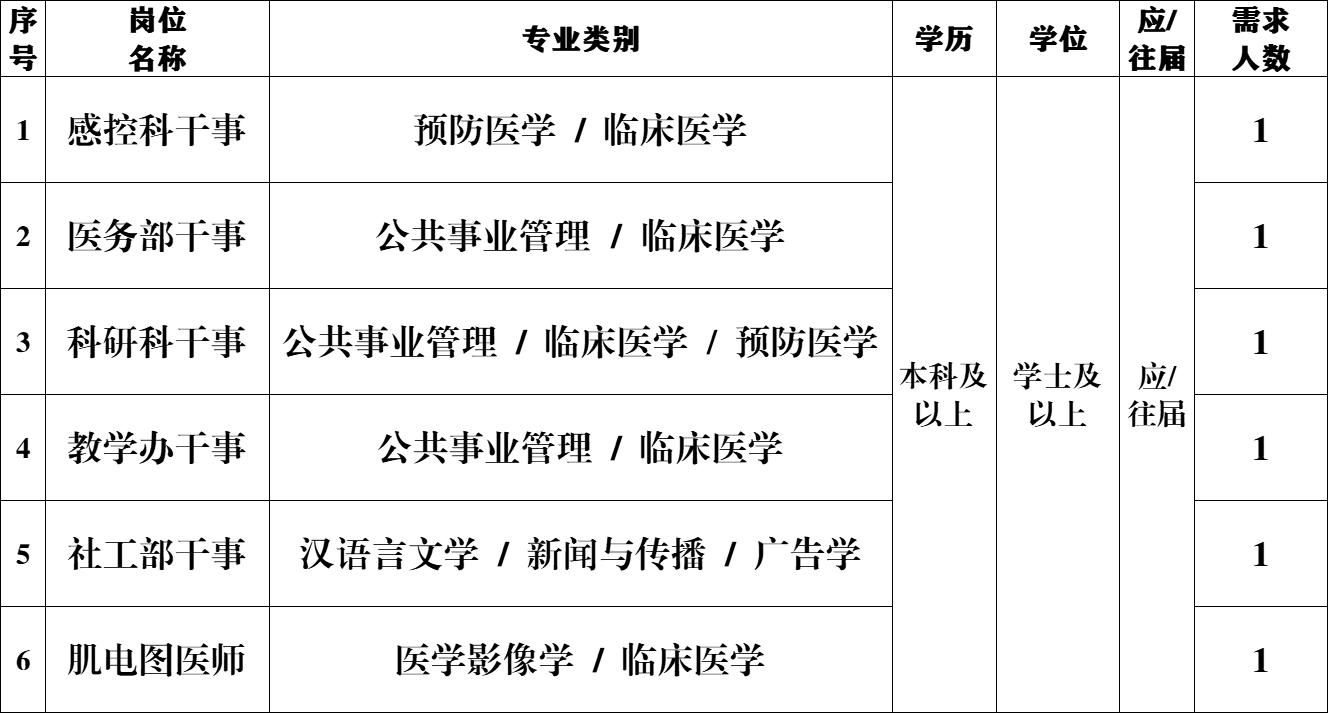 